О признании утратившими силу некоторых постановлений администраций сельских поселений Шумерлинского района Чувашской Республики  В соответствии с Законом Чувашской Республики от 14.05.2021 № 31 «О преобразовании муниципальных образований Шумерлинского района Чувашской Республики и о внесении изменений в Закон Чувашской Республики "Об установлении границ муниципальных образований Чувашской Республики и наделении их статусом городского, сельского поселения, муниципального района и городского округа», Уставом Шумерлинского муниципального округа Чувашской Республики        администрация Шумерлинского муниципального округа п о с т а н о в л я е т:1. Признать утратившими силу:постановление администрации Большеалгашинского сельского поселения Шумерлинского района от 08.10.2021 № 54 «О внесении изменений в постановление администрации Большеалгашинского сельского поселения Шумерлинского района от 25.08.2020 № 51 «Об утверждении административного регламента Большеалгашинского сельского поселения Шумерлинского района по предоставлению муниципальной услуги «Выдача разрешения на перевод жилого помещения в нежилое помещение и нежилого помещения в жилое помещение»»; постановление администрации Большеалгашинского сельского поселения Шумерлинского района от 25.08.2020 № 51 «Об утверждении  административного регламента администрации Большеалгашинского сельского поселения Шумерлинского района  по предоставлению муниципальной услуги «Выдача разрешения на перевод жилого помещения в нежилое помещение и нежилого помещения в жилое помещение»»;постановление администрации Большеалгашинского сельского поселения Шумерлинского района от 14.02.2020 № 10 «О внесении изменений в постановление администрации Большеалгашинского сельского поселения  Шумерлинского района  от 30.06.2017 № 47 «Об утверждении административного регламента по предоставлению муниципальной услуги «Предоставление разрешения на отклонение от предельных параметров разрешенного строительства, реконструкции объектов капитального строительства»»;постановление администрации Большеалгашинского сельского поселения Шумерлинского района от 30.06.2017 № 47 «Об утверждении  административного регламента   по предоставлению муниципальной услуги «Предоставление разрешения на отклонение от предельных параметров разрешенного строительства, реконструкции объектов капитального строительства»»;постановление администрации Егоркинского сельского поселения Шумерлинского района от 04.10.2021 № 69 «О внесении изменений в постановление администрации Егоркинского сельского поселения Шумерлинского района от 16.08.2020 № 56 «Об утверждении административного регламента Егоркинского сельского поселения Шумерлинского района по предоставлению муниципальной услуги «Выдача разрешения на перевод жилого помещения в нежилое помещение и нежилого помещения в жилое помещение»»;постановление администрации Егоркинского сельского поселения Шумерлинского района от 16.08.2020 № 56 «Об утверждении  административного регламента администрации Егоркинского сельского поселения Шумерлинского района  по предоставлению муниципальной услуги «Выдача разрешения на перевод жилого помещения в нежилое помещение и нежилого помещения в жилое помещение»»;постановление администрации Егоркинского сельского поселения Шумерлинского района от 14.02.2020 № 10 «О внесении изменений в постановление администрации Егоркинского сельского поселения  Шумерлинского района  от 29.12.2018 № 84 «Об утверждении административного регламента по предоставлению муниципальной услуги «Предоставление разрешения на отклонение от предельных параметров разрешенного строительства, реконструкции объектов капитального строительства»»;постановление администрации Егоркинского сельского поселения Шумерлинского района от 25.11.2019 № 74 «О внесении изменений в постановление администрации Егоркинского сельского поселения  Шумерлинского района  от 29.12.2018 № 84 «Об утверждении административного регламента по предоставлению муниципальной услуги «Предоставление разрешения на отклонение от предельных параметров разрешенного строительства, реконструкции объектов капитального строительства»»;постановление администрации Егоркинского сельского поселения Шумерлинского района от 29.12.2018 № 84 «Об утверждении  административного регламента   по предоставлению муниципальной услуги «Предоставление разрешения на отклонение от предельных параметров разрешенного строительства, реконструкции объектов капитального строительства»»;постановление администрации Краснооктябрьского сельского поселения Шумерлинского района от 04.10.2021 № 67 «О внесении изменений в постановление администрации Краснооктябрьского сельского поселения Шумерлинского района от 26.08.2020 № 65 «Об утверждении административного регламента Краснооктябрьского сельского поселения Шумерлинского района по предоставлению муниципальной услуги «Выдача разрешения на перевод жилого помещения в нежилое помещение и нежилого помещения в жилое помещение»»;постановление администрации Краснооктябрьского сельского поселения Шумерлинского района от 26.08.2020 № 65 «Об утверждении  административного регламента администрации Краснооктябрьского сельского поселения Шумерлинского района  по предоставлению муниципальной услуги «Выдача разрешения на перевод жилого помещения в нежилое помещение и нежилого помещения в жилое помещение»»;постановление администрации Краснооктябрьского сельского поселения Шумерлинского района от 14.02.2020 № 16 «О внесении изменений в постановление администрации Краснооктябрьского сельского поселения  Шумерлинского района  от 12.02.2019 № 03 «Об утверждении административного регламента по предоставлению муниципальной услуги «Предоставление разрешения на отклонение от предельных параметров разрешенного строительства, реконструкции объектов капитального строительства»»;постановление администрации Краснооктябрьского сельского поселения Шумерлинского района от 25.11.2019 № 70 «О внесении изменений в постановление администрации Краснооктябрьского сельского поселения  Шумерлинского района  от 12.02.2019 № 03 «Об утверждении административного регламента по предоставлению муниципальной услуги «Предоставление разрешения на отклонение от предельных параметров разрешенного строительства, реконструкции объектов капитального строительства»»;постановление администрации Краснооктябрьского сельского поселения Шумерлинского района от 12.02.2019 № 03 «Об утверждении  административного регламента   по предоставлению муниципальной услуги «Предоставление разрешения на отклонение от предельных параметров разрешенного строительства, реконструкции объектов капитального строительства»»;постановление администрации Магаринского сельского поселения Шумерлинского района от 07.10.2021 № 65 «О внесении изменений в постановление администрации Магаринского сельского поселения Шумерлинского района от 20.08.2020 № 71 «Об утверждении административного регламента Магаринского сельского поселения Шумерлинского района по предоставлению муниципальной услуги «Выдача разрешения на перевод жилого помещения в нежилое помещение и нежилого помещения в жилое помещение»»;постановление администрации Магаринского сельского поселения Шумерлинского района от 20.08.2020 № 71 «Об утверждении  административного регламента администрации Магаринского сельского поселения Шумерлинского района  по предоставлению муниципальной услуги «Выдача разрешения на перевод жилого помещения в нежилое помещение и нежилого помещения в жилое помещение»»;постановление администрации Магаринского сельского поселения Шумерлинского района от 14.02.2020 № 15 «О внесении изменений в постановление администрации Магаринского сельского поселения  Шумерлинского района  от 17.12.2019 № 68 «Об утверждении административного регламента по предоставлению муниципальной услуги «Предоставление разрешения на отклонение от предельных параметров разрешенного строительства, реконструкции объектов капитального строительства»»;постановление администрации Магаринского сельского поселения Шумерлинского района от 17.12.2019 № 68 «Об утверждении  административного регламента   по предоставлению муниципальной услуги «Предоставление разрешения на отклонение от предельных параметров разрешенного строительства, реконструкции объектов капитального строительства»»;постановление администрации Нижнекумашкинского сельского поселения Шумерлинского района от 01.10.2021 № 75 «О внесении изменений в постановление администрации Нижнекумашкинского сельского поселения Шумерлинского района от 21.08.2020 № 59 «Об утверждении административного регламента Нижнекумашкинского сельского поселения Шумерлинского района по предоставлению муниципальной услуги «Выдача разрешения на перевод жилого помещения в нежилое помещение и нежилого помещения в жилое помещение»»;постановление администрации Нижнекумашкинского сельского поселения Шумерлинского района от 21.08.2020 № 59 «Об утверждении  административного регламента администрации Нижнекумашкинского сельского поселения Шумерлинского района  по предоставлению муниципальной услуги «Выдача разрешения на перевод жилого помещения в нежилое помещение и нежилого помещения в жилое помещение»»;постановление администрации Нижнекумашкинского сельского поселения Шумерлинского района от 14.02.2020 № 10 «О внесении изменений в постановление администрации Нижнекумашкинского сельского поселения  Шумерлинского района  от 15.11.2016 № 113 «Об утверждении административного регламента по предоставлению муниципальной услуги «Предоставление разрешения на отклонение от предельных параметров разрешенного строительства, реконструкции объектов капитального строительства»»;постановление администрации Нижнекумашкинского сельского поселения Шумерлинского района от 27.11.2019 № 95 «О внесении изменений в постановление администрации Нижнекумашкинского сельского поселения  Шумерлинского района  от 15.11.2016 № 113 «Об утверждении административного регламента по предоставлению муниципальной услуги «Предоставление разрешения на отклонение от предельных параметров разрешенного строительства, реконструкции объектов капитального строительства»»;постановление администрации Нижнекумашкинского сельского поселения Шумерлинского района от 15.11.2016 № 113 «Об утверждении  административного регламента   по предоставлению муниципальной услуги «Предоставление разрешения на отклонение от предельных параметров разрешенного строительства, реконструкции объектов капитального строительства»».постановление администрации Русско-Алгашинского сельского поселения Шумерлинского района от 08.10.2021 № 54 «О внесении изменений в постановление администрации Русско-Алгашинского сельского поселения Шумерлинского района от 21.08.2020 № 48 «Об утверждении административного регламента Русско-Алгашинского сельского поселения Шумерлинского района по предоставлению муниципальной услуги «Выдача разрешения на перевод жилого помещения в нежилое помещение и нежилого помещения в жилое помещение»»; постановление администрации Русско-Алгашинского сельского поселения Шумерлинского района от 21.08.2020 № 48 «Об утверждении  административного регламента администрации Русско-Алгашинского сельского поселения Шумерлинского района  по предоставлению муниципальной услуги «Выдача разрешения на перевод жилого помещения в нежилое помещение и нежилого помещения в жилое помещение»»;постановление администрации Русско-Алгашинского сельского поселения Шумерлинского района от 13.02.2020 № 9 «О внесении изменений в постановление администрации Русско-Алгашинского сельского поселения  Шумерлинского района  от 09.12.2016 № 77 «Об утверждении административного регламента по предоставлению муниципальной услуги «Предоставление разрешения на отклонение от предельных параметров разрешенного строительства, реконструкции объектов капитального строительства»»;постановление администрации Русско-Алгашинского сельского поселения Шумерлинского района от 25.11.2019 № 82 «О внесении изменений в постановление администрации Русско-Алгашинского сельского поселения  Шумерлинского района  от 09.12.2016 № 77 «Об утверждении административного регламента по предоставлению муниципальной услуги «Предоставление разрешения на отклонение от предельных параметров разрешенного строительства, реконструкции объектов капитального строительства»»;постановление администрации Русско-Алгашинского сельского поселения Шумерлинского района от 11.02.2019 № 9 «Об утверждении  административного регламента   по предоставлению муниципальной услуги «Предоставление разрешения на отклонение от предельных параметров разрешенного строительства, реконструкции объектов капитального строительства»»;постановление администрации Русско-Алгашинского сельского поселения Шумерлинского района от 09.12.2016 № 77 «Об утверждении  административного регламента   по предоставлению муниципальной услуги «Предоставление разрешения на отклонение от предельных параметров разрешенного строительства, реконструкции объектов капитального строительства»»;постановление администрации Торханского сельского поселения Шумерлинского района от 05.10.2021 № 88 «О внесении изменений в постановление администрации Торханского сельского поселения Шумерлинского района от 21.08.2020 № 66 «Об утверждении административного регламента Торханского сельского поселения Шумерлинского района по предоставлению муниципальной услуги «Выдача разрешения на перевод жилого помещения в нежилое помещение и нежилого помещения в жилое помещение»»;постановление администрации Торханского сельского поселения Шумерлинского района от 21.08.2020 № 66 «Об утверждении  административного регламента администрации Торханского сельского поселения Шумерлинского района  по предоставлению муниципальной услуги «Выдача разрешения на перевод жилого помещения в нежилое помещение и нежилого помещения в жилое помещение»»;постановление администрации Торханского сельского поселения Шумерлинского района от 14.02.2020 № 14 «О внесении изменений в постановление администрации Торханского сельского поселения  Шумерлинского района  от 21.02.2017 № 9 «Об утверждении административного регламента по предоставлению муниципальной услуги «Предоставление разрешения на отклонение от предельных параметров разрешенного строительства, реконструкции объектов капитального строительства»»;постановление администрации Торханского сельского поселения Шумерлинского района от 27.11.2019 № 71 «О внесении изменений в постановление администрации Торханского сельского поселения  Шумерлинского района  от 21.02.2017 № 9 «Об утверждении административного регламента по предоставлению муниципальной услуги «Предоставление разрешения на отклонение от предельных параметров разрешенного строительства, реконструкции объектов капитального строительства»»;постановление администрации Торханского сельского поселения Шумерлинского района от 21.02.2017 № 9 «Об утверждении  административного регламента   по предоставлению муниципальной услуги «Предоставление разрешения на отклонение от предельных параметров разрешенного строительства, реконструкции объектов капитального строительства»»;постановление администрации Туванского сельского поселения Шумерлинского района от 08.10.2021 № 70 «О внесении изменений в постановление администрации Туванского сельского поселения Шумерлинского района от 28.08.2020 № 65 «Об утверждении административного регламента Туванского сельского поселения Шумерлинского района по предоставлению муниципальной услуги «Выдача разрешения на перевод жилого помещения в нежилое помещение и нежилого помещения в жилое помещение»»; постановление администрации Туванского сельского поселения Шумерлинского района от 28.08.2020 № 65 «Об утверждении  административного регламента администрации Туванского сельского поселения Шумерлинского района  по предоставлению муниципальной услуги «Выдача разрешения на перевод жилого помещения в нежилое помещение и нежилого помещения в жилое помещение»»;постановление администрации Туванского сельского поселения Шумерлинского района от 14.02.2020 № 8 «О внесении изменений в постановление администрации Туванского сельского поселения  Шумерлинского района  от 20.02.2017 № 11 «Об утверждении административного регламента по предоставлению муниципальной услуги «Предоставление разрешения на отклонение от предельных параметров разрешенного строительства, реконструкции объектов капитального строительства»»;постановление администрации Туванского сельского поселения Шумерлинского района от 26.11.2019 № 82 «О внесении изменений в постановление администрации Туванского сельского поселения  Шумерлинского района  от 20.02.2017 № 11 «Об утверждении административного регламента по предоставлению муниципальной услуги «Предоставление разрешения на отклонение от предельных параметров разрешенного строительства, реконструкции объектов капитального строительства»»;постановление администрации Туванского сельского поселения Шумерлинского района от 20.02.2017 № 11 «Об утверждении  административного регламента   по предоставлению муниципальной услуги «Предоставление разрешения на отклонение от предельных параметров разрешенного строительства, реконструкции объектов капитального строительства»»;постановление администрации Ходарского сельского поселения Шумерлинского района от 14.08.2020 № 55 «Об утверждении  административного регламента администрации Ходарского сельского поселения Шумерлинского района  по предоставлению муниципальной услуги «Выдача разрешения на перевод жилого помещения в нежилое помещение и нежилого помещения в жилое помещение»»;постановление администрации Ходарского сельского поселения Шумерлинского района от 14.02.2020 № 10 «О внесении изменений в постановление администрации Ходарского сельского поселения  Шумерлинского района  от 05.03.2019 № 15 «Об утверждении административного регламента по предоставлению муниципальной услуги «Предоставление разрешения на отклонение от предельных параметров разрешенного строительства, реконструкции объектов капитального строительства»»;постановление администрации Ходарского сельского поселения Шумерлинского района от 26.11.2019 № 68 «О внесении изменений в постановление администрации Ходарского сельского поселения  Шумерлинского района  от 22.09.2017 № 61 «Об утверждении административного регламента по предоставлению муниципальной услуги «Предоставление разрешения на отклонение от предельных параметров разрешенного строительства, реконструкции объектов капитального строительства»»;постановление администрации Ходарского сельского поселения Шумерлинского района от 05.03.2019 № 15 «Об утверждении  административного регламента   по предоставлению муниципальной услуги «Предоставление разрешения на отклонение от предельных параметров разрешенного строительства, реконструкции объектов капитального строительства»»;постановление администрации Ходарского сельского поселения Шумерлинского района от 22.09.2017 № 61 «Об утверждении  административного регламента   по предоставлению муниципальной услуги «Предоставление разрешения на отклонение от предельных параметров разрешенного строительства, реконструкции объектов капитального строительства»»;постановление администрации Шумерлинского сельского поселения Шумерлинского района от 01.10.2021 № 48 «О внесении изменений в постановление администрации Шумерлинского сельского поселения Шумерлинского района от 17.08.2020 № 49 «Об утверждении административного регламента Шумерлинского сельского поселения Шумерлинского района по предоставлению муниципальной услуги «Выдача разрешения на перевод жилого помещения в нежилое помещение и нежилого помещения в жилое помещение»»;постановление администрации Шумерлинского сельского поселения Шумерлинского района от 17.08.2020 № 49 «Об утверждении  административного регламента администрации Шумерлинского сельского поселения Шумерлинского района  по предоставлению муниципальной услуги «Выдача разрешения на перевод жилого помещения в нежилое помещение и нежилого помещения в жилое помещение»»;постановление администрации Шумерлинского сельского поселения Шумерлинского района от 14.02.2020 № 6 «О внесении изменений в постановление администрации Шумерлинского сельского поселения  Шумерлинского района  от 17.04.2019 № 30 «Об утверждении административного регламента по предоставлению муниципальной услуги «Предоставление разрешения на отклонение от предельных параметров разрешенного строительства, реконструкции объектов капитального строительства»»;постановление администрации Шумерлинского сельского поселения Шумерлинского района от 27.11.2019 № 74 «О внесении изменений в постановление администрации Шумерлинского сельского поселения  Шумерлинского района  от 17.04.2019 № 30 «Об утверждении административного регламента по предоставлению муниципальной услуги «Предоставление разрешения на отклонение от предельных параметров разрешенного строительства, реконструкции объектов капитального строительства»»;постановление администрации Шумерлинского сельского поселения Шумерлинского района от 17.04.2019 № 30 «Об утверждении  административного регламента   по предоставлению муниципальной услуги «Предоставление разрешения на отклонение от предельных параметров разрешенного строительства, реконструкции объектов капитального строительства»»;постановление администрации Юманайского сельского поселения Шумерлинского района от 13.10.2021 № 62 «О внесении изменений в постановление администрации Юманайского сельского поселения Шумерлинского района от 01.09.2020 № 51 «Об утверждении административного регламента Юманайского сельского поселения Шумерлинского района по предоставлению муниципальной услуги «Выдача разрешения на перевод жилого помещения в нежилое помещение и нежилого помещения в жилое помещение»»;постановление администрации Юманайского сельского поселения Шумерлинского района от 01.09.2020 № 51 «Об утверждении  административного регламента администрации Юманайского сельского поселения Шумерлинского района  по предоставлению муниципальной услуги «Выдача разрешения на перевод жилого помещения в нежилое помещение и нежилого помещения в жилое помещение»»;постановление администрации Юманайского сельского поселения Шумерлинского района от 14.02.2020 № 10 «О внесении изменений в постановление администрации Юманайского сельского поселения  Шумерлинского района  от 30.01.2017 № 07 «Об утверждении административного регламента по предоставлению муниципальной услуги «Предоставление разрешения на отклонение от предельных параметров разрешенного строительства, реконструкции объектов капитального строительства»»;постановление администрации Юманайского сельского поселения Шумерлинского района от 27.11.2019 № 83 «О внесении изменений в постановление администрации Юманайского сельского поселения  Шумерлинского района  от 30.01.2017 № 07 «Об утверждении административного регламента по предоставлению муниципальной услуги «Предоставление разрешения на отклонение от предельных параметров разрешенного строительства, реконструкции объектов капитального строительства»»;постановление администрации Юманайского сельского поселения Шумерлинского района от 30.01.2017 № 07 «Об утверждении  административного регламента   по предоставлению муниципальной услуги «Предоставление разрешения на отклонение от предельных параметров разрешенного строительства, реконструкции объектов капитального строительства»»;2. Настоящее постановление вступает в силу после его официального опубликования в периодическом печатном издании «Вестник Шумерлинского муниципального округа» и подлежит размещению на официальном сайте Шумерлинского муниципального округа в информационно-телекоммуникационной сети «Интернет».Глава Шумерлинского муниципального округаЧувашской Республики                                                                                   Л.Г. РафиновЧĂВАШ  РЕСПУБЛИКИ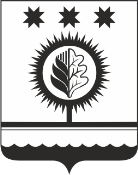 ЧУВАШСКАЯ РЕСПУБЛИКА ÇĚМĚРЛЕ МУНИЦИПАЛЛА ОКРУГĚНАДМИНИСТРАЦИĚ  ЙЫШĂНУ             09.06.2022 № 437 Çěмěрле хулиАДМИНИСТРАЦИЯШУМЕРЛИНСКОГО МУНИЦИПАЛЬНОГО ОКРУГАПОСТАНОВЛЕНИЕ                 09.06.2022  № 437 г. Шумерля